     CARLSBAD HI-NOON ROTARY  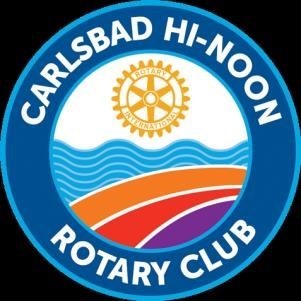 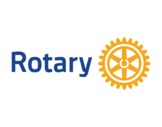 SCHOLARSHIP RAFFLECarlsbad Hi-Noon Rotary presents its Scholarship Raffle to fund the scholarship pool for high school seniors who reside or attend school in Carlsbad.  This year, funds will support scholarships for college, trade and technical schools.  WHAT:	Scholarship Raffle – 3,000 tickets sold to March 30, 2023.WHY:	To specifically fund scholarships for high school seniors who reside or attend school in Carlsbad because fundraising events remain Covid-restricted.FOR:		College, trade and technical schools, colleges and universities.COST:		$20 per ticket or 6 tickets for $100.HOW:	Purchase from Hi-Noon Rotarian or via mail (CA regulations preclude online purchase; general donations may be made to website.)PAYABLE:	Carlsbad Hi-Noon Rotary Club Foundation, PO Box 130175, Carlsbad 92013.  Your tickets will be returned to you.SALES:	Conclude March 30, 2023PRIZES:		First prize = $5,000Second prize = $2,500			Third prize = an exclusive wine basket (value over $1,000)			Fourth prize = a basket of gift cardsDRAWING:	Monday, April 3, 2023, 1pm at the Carlsbad Hi-Noon Rotary meeting at the Westin, Carlsbad. Winner need not be present to win.SCHOLARSHIP:	Student scholarship applications may be downloaded from www.carlsbadhinoonrotary.org, along with scholarship guidelines.	Scholarship application deadline is Wednesday, March 29, 2023.